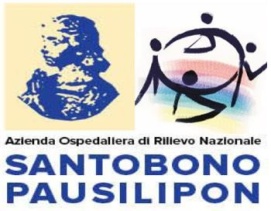 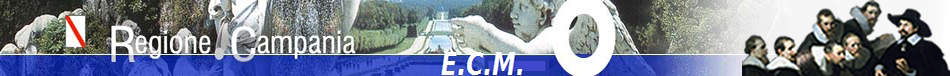 AORN “SANTOBONO - PAUSILIPON”PROVIDER REGIONALE ACCREDITATO E.C.M.EVENTO FORMATIVO N° 4652 – 2022CORSO DI FORMAZIONE RESIDENZIALE INTERATTIVO LA STABILIZZAZIONE DEL NEONATO E DEL PICCOLO LATTANTE IN ATTESA E DURANTE IL TRASPORTO DI EMERGENZA NEONATALEResponsabile Scientifico: Dr Antonino Di ToroDr Giuseppe RuoccoEdizione 2022Sessione teorica plenaria: 27 Settembre 2022Esercitazione pratica in piccoli gruppi: 28 e 29 Settembre 2022HOTEL DEGLI DEIVia Coste d’Agnano 21 - PozzuoliEsercitazione Pratica: Presidio Ospedaliero SANTOBONOVia Mario Fiore 6 - NapoliCrediti ECM: 11.9Obiettivo Formativo: 2Linee guida – Protocolli – ProcedureINTRODUZIONE  L’assistenza neonatale nella Regione Campania, negli ultimi anni, ha mostrato un notevole miglioramento con la riduzione sia del tasso di mortalità perinatale, pari a 2.9/1000nati, ormai stabilmente inferiore alla media nazionale (4/1000), sia della morbilità perinatale, il cui miglioramento risulta il vero obiettivo per il futuro in campo neonatologico.  Una parte di questo miglioramento è dovuta anche all’esistenza, in ambito regionale, di un Servizio di Trasporto in Emergenza Neonatale (STEN), che negli anni ha progressivamente migliorato le proprie capacità, con rapidità di intervento e alta specializzazione nell’assistenza. Il tutto in un territorio vasto, come quello della Campania, con numerosi punti nascita situati, anche situati a notevole distanza dai centri di assistenza neonatali di II Livello. Un’analisi attenta del percorso nascita ha, però, consentito di valutare la possibilità di migliorare ulteriormente il dato della mortalità e, ancor di più, la morbilità perinatale in Campania.  La migliore organizzazione assistenziale, che prevede il trasferimento presso ospedali di II livello delle gravide “a rischio” (il “trasporto in utero” - STAM - che rimane l’opzione più sicura e raccomandabile), non può comunque azzerare il numero di trasferimenti dei neonati dopo la nascita. Infatti, una percentuale di neonati variabile tra il 2% ed il 4% può necessitare di rianimazione neonatale e di cure intensive.  A tal proposito l’AORN Santobono Pausilipon, punto di riferimento regionale e per il meridione, ha posto in atto una serie di iniziative con l’intento di migliorare l’assistenza perinatale a tutti i livelli, a partire dai punti nascita più periferici. In quest’ottica il corso che ci apprestiamo ad affrontare si prefigge come scopo l’assistenza e la stabilizzazione del neonato e del piccolo lattante in attesa del trasporto e durane lo stesso, in modo da uniformare le tecniche di rianimazione neonatale e le procedure di stabilizzazione del neonato per garantire le condizioni migliori in attesa dell’intervento dello STEN. OBIETTIVI, MODALITA’E FINALITA’ DEL PROGETTO FORMATIVO  Acquisizione di conoscenze teorico-pratiche da parte del personale medico ed infermieristico coinvolto nella stabilizzazione del neonato critico e del piccolo lattante prima e durante il trasferimento, con particolare coinvolgimento del personale dei centri spoke, al fine di migliorare la tempistica e l’appropriatezza dei ricoveri, ma anche di uniformare comportamenti e modalità di assistenza per tutto il personale sanitario coinvolto nell’assistenza perinatale in ambito regionale.  Il corso è strutturato con una sessione teorica iniziale e una successiva sessione pratica con esercitazioni a piccoli gruppi, direttamente in una ambulanza per trasporto neonatale.Al termine del corso i partecipanti dovranno aver acquisito le conoscenze teoriche, le abilità pratiche e le competenze relazionali e comunicative riguardanti le principali condizioni di emergenza neonatale, in accordo con le più recenti linee guida internazionali e nazionali di rianimazione. In particolare:  Competenze teorico-pratiche per la rianimazione del neonato Stabilizzazione del neonato  Conoscenze sul trasporto neonatale Uniformità negli interventi e nelle procedure assistenziali inerenti la stabilizzazione e il trasporto neonatale in tutti i punti nascita Utilizzazione appropriata di strumenti di monitoraggio necessari per la stabilizzazione del neonato patologico Gestione di un’equipe dedicata al trasporto del paziente critico.Il corso è aperto a 50 partecipanti, di cui 10 riservati al personale interno AORN Santobono Pausilipon, delle seguenti professioni sanitarie: Medico Chirurgo (con una delle seguenti specializzazioni: Neonatologia; Pediatria; Anestesia e Rianimazione; Ginecologia e Ostetricia) – Infermiere – Infermiere pediatrico.Il corso ha una durata totale di 11 ore: 	8 ore di teoria, con lezioni frontali in seduta plenaria 	3 ore diesercitazione pratica, con simulazione a piccoli gruppi in ambulanza STEN da concordare nei giorni 28 o 29 settembre 2022Per la valutazione finale dell’apprendimento si utilizzerà esame pratico finale dopo la sessione di esercitazione.Per acquisire i crediti ECM il discente dovrà essere presente ad almeno il 90% delle ore totali previste da programma e dovrà superare la prova pratica finale di apprendimento.   RESPONSABILE SCIENTIFICO DEL CORSO  Dr Antonino Di Toro – Direttore Responsabile UOC TIN e NeonatologiaDr Giuseppe Ruocco – Dirigente Medico UOC TIN e NeonatologiaAORN Santobono Pausilipon - Napoli  FACULTY  Dr Antonino Di Toro – Direttore Responsabile UOC TIN e Neonatologia AORN Santobono Pausilipon - Napoli  Prof Francesco Raimondi – Direttore Responsabile UOC TIN e Neonatologia AOU Federico II – NapoliDr Italo Bernardo - Direttore Responsabile UOC TIN e Neonatologia AORN Sant’Anna e San Sebastiano - Caserta  Dr Pasquale Boemio – Dirigente Medico UOC TIN e Neonatologia AORN Santobono Pausilipon - Napoli  Dr.ssa Filomena Coppola – Dirigente Medico UOC TIN e Neonatologia AORN Santobono Pausilipon - Napoli  Dr.ssa Filomena Della Rocca – Dirigente Medico UOC TIN e Neonatologia AORN Santobono Pausilipon - Napoli  Dr Massimiliano De Vivo – Dirigente Medico UOC TIN e Neonatologia AO dei Colli - Napoli Dr Michele Panico – Dirigente Medico UOC TIN e Neonatologia AOU Federico II - Napoli  Dr.ssa Maria Rosaria Pirozzi – Dirigente Medico UOC TIN e Neonatologia AORN Santobono Pausilipon - Napoli  Dr Giuseppe Ruocco - Dirigente Medico UOC TIN e Neonatologia AORN Santobono Pausilipon - Napoli  Dr Alfredo Santantonio - Dirigente Medico UOC TIN e Neonatologia AO dei Colli – Napoli Dr Giovanni Sica – Dirigente Medico UOC TIN e Neonatologia AORN A. Cardarelli - Napoli  Dr.ssa Amelia Stagni – Dirigente Medico UOC TIN e Neonatologia AORN Santobono Pausilipon - Napoli  Dr Vincenzo De Gennaro - Infermiere Pediatrico UOC TIN e Neonatologia AORN Santobono Pausilipon – Napoli  Dr.ssa Sabrina De Angelis - Infermiere Pediatrico UOC TIN e Neonatologia AORN Santobono Pausilipon - Napoli  Dr.ssa D’Errico Adelaide – Infermiera Pediatrico UOC TIN e Neonatologia AORN Santobono Pausilipon - Napoli  Dr.ssa Silvana TescioneTremante - Infermiere Pediatrico UOC TIN e Neonatologia AORN Santobono Pausilipon - Napoli  NB – I docenti del corso, come da curriculum, hanno tutti provata esperienza nell’attività di Servizio Trasporto in Emergenza Neonatale (STEN) Regione Campania Segreteria Organizzativa:	Media Congress ... ....		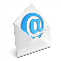 PROGRAMMA27 Settembre 2022SESSIONE PRIMA - Moderatore: I. BernardoDiscussant: G. Sica, MR. Pirozzi08:00 Registrazione partecipanti e Welcome coffee  08:30 Presentazione del Corso – A. Di ToroSaluto del Direttore Generale AORN Santobono Pausilipon Dr R. Conenna09:00 Lo STEN in Campania: Indicazioni all’attivazione e organizzazione del trasporto: aspetti pratici e criticità –G. Ruocco   10:00 Dotazione attrezzature STEN e check list - S. De Angelis  10:30 Coffee Break   10:45 Intubazione difficile – A. Di Toro  11:15 Trasporto tempo dipendente: Ipossiema refrattaria/Ipertensione polmonare.Cardiopatie dotto dipendenti. Shock settico/ipovolemico. –A. Santantonio 12:15 Trasporto tempo dipendente: Atresia Esofagea con Fistola Esofago-Tracheale in Ventilazione Meccanica. Ernia Diaframmatica misconosciuta, Perforazione Intestinale - P. Boemio; F. Coppola 13:15 - 14:00 Pausa pranzo   SESSIONE SECONDA - Moderatore: F. RaimondiDiscussant: A. Santantonio, F. Coppola14:00 Trasporto tempo dipendente: il neonato con Grave RDS, PNX, ELBW – F. Della Rocca; MR. Pirozzi 15:00 Trasporto tempo dipendente: il neonato asfittico, convulsioni, iperammoniemia grave, malattia metabolica – M. De Vivo; A. Stagni16:00 Il trasporto del Neonato con COVID – A. D’Errico 16:30 Coffee Break   16:45 Imprevisti da guasti tecnici durante il trasporto: medici e meccanici – M. Panico 17:15 Il trasporto del nato in casa – G. Sica 17:45 Chiusura dei lavori   SESSIONE PRATICA – 28 e 29 Settembre 2022 Postazione STEN PO Santobono: 			Ore 08:00 – 11:00 I GruppoOre 11:00 – 14.00II Gruppo Esercitazione pratica di 4 gruppi direttamente in ambulanza presso la postazione STEN del PO Santobono, con esecuzione diretta di tutte le seguenti procedure di controllo e funzionamento:			Registro chiamate e protocolli infermieristici Allestimento e controllo Ambulanza STEN 			Check List zaino STEN – controllo farmaci, dispositivi e scadenze			Ventilatore Meccanico – montaggio circuiti			Sistemi di Infusione Soluzioni ev			Imprevisti in ambulanza: Estubazione improvvisaPerdita accesso venosoBlack out elettricoTutor: 	Dr.ssa S. De Angelis Dr V. De Gennaro Dr.ssa S. Tremante Dr G. Ruocco  